§9093.  Fees; charges; assessments; rules1.  Duty to disclose.  A mobile home park owner or operator shall disclose fully in writing all fees, charges, assessments and rules before a mobile home dweller assumes occupancy in the park.[PL 1987, c. 737, Pt. B, §1 (NEW); PL 1987, c. 737, Pt. C, §106 (NEW); PL 1989, c. 6 (AMD); PL 1989, c. 9, §2 (AMD); PL 1989, c. 104, Pt. C, §§8, 10 (AMD).]2.  Increases or changes.  The park owner or operator must give at least 30 days' written notice to all tenants before changing any rules or increasing any fees, charges or assessments.[PL 1987, c. 737, Pt. B, §1 (NEW); PL 1987, c. 737, Pt. C, §106 (NEW); PL 1989, c. 6 (AMD); PL 1989, c. 9, §2 (AMD); PL 1989, c. 104, Pt. C, §§8, 10 (AMD).]3.  Failure to disclose charges.  If the park owner or operator fails to fully disclose any fees, charges or assessments, those fees, charges or assessments may not be collected.  The owner or operator may not use the mobile home dweller's refusal to pay any undisclosed charge as a cause for eviction in any court.[PL 1987, c. 737, Pt. B, §1 (NEW); PL 1987, c. 737, Pt. C, §106 (NEW); PL 1989, c. 6 (AMD); PL 1989, c. 9, §2 (AMD); PL 1989, c. 104, Pt. C, §§8, 10 (AMD).]4.  Rental payments.  A mobile home park owner or operator may establish a park rule to require that all rental payments and other fees due to the mobile home park owner or operator be paid in full before the home is removed from the park, sold or occupied by a new tenant or owner.  If the owner or occupant is a lienholder who has informed the mobile home park owner or operator of its lien on the home pursuant to section 9097, subsection 2‑B, the terms of that subsection apply.[PL 1999, c. 207, §1 (AMD).]SECTION HISTORYPL 1987, c. 737, §§B1,C106 (NEW). PL 1989, c. 6 (AMD). PL 1989, c. 9, §2 (AMD). PL 1989, c. 104, §§C8,C10 (AMD). PL 1995, c. 365, §1 (AMD). PL 1999, c. 207, §1 (AMD). The State of Maine claims a copyright in its codified statutes. If you intend to republish this material, we require that you include the following disclaimer in your publication:All copyrights and other rights to statutory text are reserved by the State of Maine. The text included in this publication reflects changes made through the First Regular and First Special Session of the 131st Maine Legislature and is current through November 1, 2023
                    . The text is subject to change without notice. It is a version that has not been officially certified by the Secretary of State. Refer to the Maine Revised Statutes Annotated and supplements for certified text.
                The Office of the Revisor of Statutes also requests that you send us one copy of any statutory publication you may produce. Our goal is not to restrict publishing activity, but to keep track of who is publishing what, to identify any needless duplication and to preserve the State's copyright rights.PLEASE NOTE: The Revisor's Office cannot perform research for or provide legal advice or interpretation of Maine law to the public. If you need legal assistance, please contact a qualified attorney.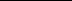 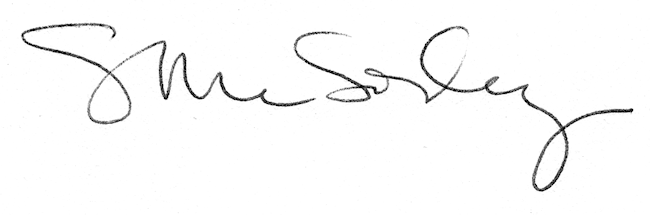 